Znak sprawy: Oś.041.15.4.3.2019Zapytanie ofertowe/ogłoszenie*Postępowanie o wartości szacunkowej nieprzekraczającej kwot określonych w art. 4 pkt. 8 ustawy z dnia 29 stycznia 2004r.  Prawo zamówień publicznych (tekst jednolity Dz. U. z 2018 r. poz. 1986 z późn. zam.), Zamawiający:  Gmina Gozdowoul. Krystyna Gozdawy 1909-213 GozdowoNIP:7761615061; Regon 611015951tel. (024) 276-21-12 ; faks: (024) 364-48-23e-mail: sekretariat@gozdowo.euStrona internetowa: www.gozdowo.eu     Przedmiotem zamówienia jest dostawa 12 szt. fabrycznie nowych zestawów komputerowych 
na potrzeby realizacji projektu „Podniesienie kompetencji cyfrowych mieszkańców województwa mazowieckiego” realizowanego w ramach Działania 3.1. „Działania szkoleniowe na rzecz rozwoju kompetencji cyfrowych” Programu Operacyjnego Polska Cyfrowa na lata 2014- 2020. Opis przedmiotu zamówieniaZamówienie obejmuje 12 komputerów o następujących minimalnych parametrach:Procesor co najmniej dwurdzeniowy, o częstotliwości minimum 1,6 GHz czas pracy na baterii umożliwiający całodzienną eksploatację(min. 6h pracy na baterii),pamięć RAM minimum 8GB,pamięć masowa minimum 32GB,ekran dotykowy o wielkości 14" i rozdzielczości 1920x1080 lub wyższej,możliwość podłączenia do sieci Wi Fi o standardzie co najmniej 802.11g,możliwość podłączenia do sieci przewodem,złącza i łączność: USB, HDMI lub równoważne, Bluetooth w standardzie minimum 2.0, zintegrowane komponenty multimedialne: kamera, mikrofon, karta audio i głośniki.możliwość odłączania klawiatury lub obracania ekranu i korzystania z urządzenia w trybie tabletu. rysik (ewentualnie)Zużycie prądu (im mniej tym lepiej). zainstalowane oprogramowanie Microsoft Windows 10 PL, z licencją na każdy komputer MS Office z licencją MOLP.Gwarancja 24 miesiące.Sprzęt komputerowy o tak zdefiniowanych parametrach minimalnych spełniać będzie podstawowe cele związane z eksploracją zasobów dostępnych przez przeglądarkę Internetową, wyświetlaniem multimediów, tworzeniem i korzystaniem z prostych aplikacji, tworzeniem w edytorze tekstu/ prezentacji/arkuszu kalkulacyjnym, prostą edycją obrazu. UWAGA!       Dostarczony sprzęt komputerowy będzie posiadał oznakowanie CE i stosowne atesty. Wykonawca zobowiązany jest przedłożyć je Zamawiającemu najpóźniej w dniu podpisania końcowego protokołu odbioru.      Wykonawca zapewnia, iż oferowany sprzęt jest fabrycznie nowy, wolny od wad technicznych 
i prawnych oraz posiada wszelkie certyfikaty dopuszczające sprzęt do użytku na terenie RP. II. Obowiązki Wykonawcy:Uzgodnienie z Zamawiającym szczegółowego terminu i sposobu dostawy przedmiotu zamówienia;Zapewnienie rozładunku i transportu wewnętrznego sprzętu;Dokonanie wstępnego rozruchu dostarczonego sprzętu w obecności przedstawiciela Zamawiającego;Dostarczenie Zamawiającemu wraz z przedmiotem zamówienia;pełnej dokumentacji technicznej;karty gwarancyjnej;  dokumentu, określającego zasady świadczenia usług przez serwis w okresie gwarancyjnym
i pogwarancyjnym;Warunki udziału w postępowaniu oraz dokumenty, jakie Wykonawca powinien załączyć do ofertyZamawiający wymaga, aby oferta została złożona na formularzu cenowo-ofertowym – wg. załączonego wzoru – Załącznik nr 1 wraz z wypełnionym zestawieniem parametrów i warunków wymaganych.Do oferty cenowej należy załączyć zaakceptowany wzór umowy (akceptacja poprzez parafowanie każdej strony lub adnotacja na ostatniej stronie „akceptuję warunki umowy”.O udzielenie zamówienia mogą ubiegać się Wykonawcy, którzy spełniają warunki dotyczące:kompetencji lub uprawnień do prowadzenia określonej działalności zawodowej, o ile wynika to z odrębnych przepisów:Zamawiający odstępuje od opisu sposobu dokonywania oceny spełniania warunku 
w powyższym zakresie. Wykonawca potwierdza spełnienie warunku poprzez złożenie  oświadczenia o spełnianiu warunków udziału w postępowaniu. Zamawiający dokona oceny spełniania ww. warunku udziału w postępowaniu na podstawie przedmiotowego     oświadczenia stanowiącego Załącznik nr 2 do niniejszego zapytania.sytuacji ekonomicznej lub finansowej:Zamawiający odstępuje od opisu sposobu dokonywania oceny spełniania warunku 
w powyższym zakresie. Wykonawca potwierdza spełnienie warunku poprzez złożenie  oświadczenia o spełnianiu warunków udziału  w postępowaniu. Zamawiający dokona oceny spełniania ww. warunku udziału w postępowaniu na podstawie przedmiotowego     oświadczenia stanowiącego Załącznik nr 2 do niniejszego zapytania.zdolności technicznej lub zawodowej:Zamawiający odstępuje od opisu sposobu dokonywania oceny spełniania warunku 
w powyższym zakresie. Wykonawca potwierdza spełnienie warunku poprzez złożenie  oświadczenia o spełnianiu warunków udziału w postępowaniu. Zamawiający dokona oceny spełniania ww. warunku udziału w postępowaniu na podstawie przedmiotowego     oświadczenia stanowiącego Załącznik nr 2 do niniejszego zapytania.Warunki wykluczenia i odrzucenia ofertyZ postępowania wyklucza się:Wykonawcę, który przedstawił informacje wprowadzające w błąd, mogące mieć istotny wpływ na decyzje podejmowane przez Zamawiającego w postępowaniu;Wykonawcę, który brał udział w przygotowaniu postępowania, jest powiązany osobo lub finansowo z Zamawiającym;Wykonawcę, który zawarł porozumienie z innymi Wykonawcami w celu zakłócenia konkurencji;Wykonawcę wobec, którego orzeczono zakaz ubiegania się o zamówienia publiczne;Wykonawcę, który w sposób zawiniony poważnie naruszył obowiązki zawodowe co podważa jego uczciwość, w szczególności gdy Wykonawca w wyniku zamierzonego niedbalstwa lub rażącego niedbalstwa nie wykonał lub nienależycie wykonał zamówienie co Zamawiający jest w stanie udowodnić. Zamawiający odrzuca ofertę jeżeli:jej treść nie odpowiada treści zapytania ofertowego;jej złożenie stanowi czyn nieuczciwej konkurencji w rozumieniu przepisów 
o zwalczaniu nieuczciwej konkurencji;została złożona przez Wykonawcę wykluczonego z udziału w postępowaniu.Informacje o sposobie porozumiewania się Zamawiającego z Wykonawcami oraz przekazywania oświadczeń i dokumentówWszelkie oświadczenia, wnioski, zawiadomienia oraz informacje Zamawiający i Wykonawcy mogą przekazywać pisemnie, za pomocą faksu lub drogą elektroniczną.Zamawiający podkreśla, iż w celu zachowania reguł równego traktowania Wykonawców nie przewiduje udzielania odpowiedzi na pytania dotyczące postępowania o udzielenie zamówienia zadawane drogą telefoniczną.Wykonawca, który uzna za niezbędne uzyskanie wyjaśnień lub dodatkowych dokumentów dotyczących postępowania o udzielenie zamówienia, powinien wystąpić z zapytaniem do Zamawiającego w sposób wskazany w ust. 1.Treść zapytań wraz z wyjaśnieniami oraz inne dokumenty Zamawiający przekazuje Wykonawcom, którym przekazał zaproszenie do składania ofert, bez ujawniania źródła zapytania.Osoby po stronie Zamawiającego uprawnione do porozumiewania się z WykonawcamiOsobą uprawnioną do kontaktowania się z Wykonawcami i udzielania informacji są:Wykonawca może zwrócić się do Zamawiającego o wyjaśnienie istotnych warunków udzielenia zamówienia w godzinach pracy Urzędu Gminy w Gozdowie tj.: od poniedziałku do piątku 
w godzinach 7:15 – 15:15.Miejsce składania ofert i sposób przygotowania ofertyOfertę cenową należy złożyć w siedzibie Zamawiającego : Urząd Gminy w Gozdowie ul. Krystyna Gozdawy 19, 09-213 Gozdowow nieprzekraczalnym terminie do dnia 18.03.2018r. do godziny 10:00 osobiście, pocztą tradycyjną lub za pomocą posłańca.Ofertę należy składać w dwóch kopertach lub opakowaniach, które uniemożliwiają zapoznanie się z treścią oferty przed terminem otwarcia. Na zewnętrznej kopercie lub opakowaniu powinien być podany tylko adres i nazwa Zamawiającego wraz z dopiskiem: „Oferta cenowa na dostawę 12 szt. fabrycznie nowych zestawów komputerowych na potrzeby realizacji projektu „Podniesienie kompetencji cyfrowych mieszkańców województwa mazowieckiego”  – Nie otwierać przed 18.03.2019r. godz.12:30. Koperta lub opakowanie wewnętrzne powinno zawierać nazwę i adres Wykonawcy.Za termin złożenia oferty przyjmuje się datę i godzinę wpływu oferty do Zamawiającego.Oferty złożone po terminie będą zwrócone składającym bez otwierania, koperty lub opakowania wewnętrznego.Wykonawca może złożyć tylko jedną ofertę. Złożona oferta musi obejmować całość zamówienia.Wykonawca może, przed upływem terminu do składania ofert, zmienić lub wycofać ofertę.W przypadku gdy w określonym terminie nie wpłynie żadna ważna oferta, Zamawiający unieważnia postępowanie.Zamawiający nie przewiduje publicznej sesji otwarcia ofert.Ofertę należy sporządzić czytelnie, w języku polskim.Poprawki w ofercie muszą być naniesione czytelnie oraz opatrzone podpisem osoby podpisującej ofertę.Oferta musi być czytelna i musi być podpisana przez osobę upoważnioną do reprezentowania Wykonawcy lub Wykonawców. Podpis powinien być złożony w sposób umożliwiający jednoznaczną identyfikację osoby podpisującej (pieczątka imienna z podpisem lub czytelny podpis – imię i nazwisko).Opis kryteriów, którymi Zamawiający będzie się kierował przy wyborze oferty, wraz 
z podaniem znaczenia tych kryteriów i sposobu oceny ofert. Przy wyborze oferty Zamawiający będzie kierował się następującymi kryteriami: najniższa cena netto – 100%Na załączonym formularzu cenowo-ofertowym – Załącznik nr 1, należy przedstawić cenę netto 
 oraz podać wysokość stawki podatku VAT , który będzie po stronie Zamawiającego.Wartość cenową należy podać w złotych polskich cyfrą – z dokładnością do dwóch miejsc po przecinku oraz słownie.Podana cena ma dotyczyć całego przedmiotu zamówienia, powinna uwzględniać wszystkie elementy, których zamówienie dotyczy.Wszelkie rozliczenia pomiędzy Zamawiającym a Wykonawcą odbywać się będą w złotych polskich.Informacje dodatkowe Zapytanie ofertowe wraz z formularzem ofertowym i załącznikami dostępne jest w siedzibie Zamawiającego,  zostało opublikowane na stronie internetowej Zamawiającego www.gozdowo.bipst.pl w zakładce „projekty realizowane przez gminę” oraz na tablicy ogłoszeń  w siedzibie Zamawiającego.Wykonawca związany jest ofertą 30 dni.Bieg terminu związania ofertą rozpoczyna się wraz z upływem terminu składania ofert.Czas realizacji – 14 dni roboczych od dnia podpisania umowy.Do niniejszego postępowania nie mają zastosowania przepisy ustawy z dnia z dnia 29 stycznia 2004 r. Prawo zamówień publicznych (tekst jednolity Dz. U. z 2018 r. poz. 1986 z późn. zm.).W niniejszy postępowaniu Zamawiający nie będzie żądał wniesienia wadium. W niniejszym postępowaniu Zamawiający nie będzie żądał wniesienia zabezpieczenia należytego wykonania umowy.Zamawiający nie przewiduje udzielenia zaliczek na poczet wykonania zamówienia.Postępowanie jest jawne. Protokół wraz z załącznikami jest jawny. Załączniki do protokołu udostępnia się po dokonaniu wyboru najkorzystniejszej oferty lub unieważnieniu postępowania, 
z tym że oferty udostępnia się od chwili ich otwarcia.Nie ujawnia się informacji stanowiących tajemnicę przedsiębiorstwa w rozumieniu przepisów 
o zwalczaniu nieuczciwej konkurencji, jeżeli Wykonawca, nie później niż w terminie składania ofert, zastrzegł, że nie mogą one być udostępnione /zastrzeżenie należy dołączyć do oferty/.Wykonawca nie może zastrzec informacji takich jak: nazwa i adres firmy (Wykonawcy), informacji dotyczących ceny, terminu wykonania zamówienia, okresu gwarancji i warunków płatności zawartych w ofercie. Informacje o formalnościach Zamawiający zastrzega sobie prawo do unieważnienia postępowania na każdym etapie bez podania przyczyny.Niezwłocznie po wyborze najkorzystniejszej oferty, Zamawiający zawiadomi wszystkich Wykonawców, którzy ubiegali się o udzielenie zamówienia.Zamawiający zawrze umowę z wybranym Wykonawcą po przekazaniu zawiadomienia
o wyborze Wykonawcy, ale nie później niż w terminie związania ofertą. Jeżeli Wykonawca, którego oferta została wybrana uchyli się od zawarcia umowy, Zamawiający wybierze kolejną ofertę najkorzystniejszą spośród złożonych ofert, bez przeprowadzania ich ponownej oceny.Niniejsze postępowanie prowadzone jest na zasadach opartych na wewnętrznych uregulowaniach organizacyjnych Zamawiającego. Nie mają tu zastosowania przepisy Ustawy Prawo zamówień publicznych.Postanowienia końcoweW niniejszym postępowaniu nie przysługują środki ochrony prawnej określone w Dziale VI ustawy – Prawo zamówień publicznych.Załączniki:Formularz cenowo-ofertowy – załącznik nr 1 Oświadczenie – załącznik nr 2Wzór umowy – załącznik nr 3                                                                                                      ZATWIERDZIŁ:……………………………..……………………………..
   (data, podpis i pieczęć  osoby zatwierdzającej postępowanie)Załącznik nr 1             ............................................................................				            (pieczęć adresowa Wykonawcy)NIP: ....................................................REGON:.............................................			            tel.: .....................................................				            fax: .....................................................				            adres e – mail: ....................................	FORMULARZ CENOWO - OFERTOWY Zamawiający:Gmina Gozdowoul. Krystyna Gozdawy 1909-213 GozdowoNabywca:W odpowiedzi na zapytanie ofertowe/ogłoszenie z dnia 11.03.2019 r. dotyczące postępowania 
o wartości szacunkowej nieprzekraczającej kwot określonych w art. 4 pkt. 8 ustawy z dnia 29 stycznia 2004 r. Prawo zamówień publicznych (tekst jednolity Dz. U. z 2018 r. poz. 1986 z późn. zm),, na realizację zadania pn. „Dostawa 12 zestawów komputerowych  na potrzeby realizacji projektu „Podniesienie kompetencji cyfrowych mieszkańców województwa mazowieckiego” Ja/My, niżej podpisany/i, .....................................................................................................................................................................................................,działając w imieniu i na rzecz: ....................................................................................................................................................................Oferujemy wykonanie przedmiotu zamówienia za kwotę:  Netto: ………………………………… zł/słownie netto/ …………………………………………………………………………………..Podatek Vat  …………………….  zł., który będzie po stronie Zamawiającego zgodnie z art. 17 ust.1 pkt. 7 ustawy z 11 marca 2004 roku o podatku od towarów i usług (tj. Dz. U.  z 2018 roku poz. 2174 ze zm. Załącznik Nr. 11).         Gmina Gozdowo jest czynnym podatnikiem Vat.Dostarczony sprzęt będzie posiadał parametry wymienione w Opisie przedmiotu zamówienia. Przedmiot zamówienia dostarczymy w terminie do ……………..2019 r.Oświadczamy, iż uważamy się za związanych niniejszą ofertą przez okres 30 dni licząc od daty wyznaczonej na składanie ofert. Oświadczamy, że zapoznaliśmy się z opisem przedmiotu zamówienia, warunkami realizacji i nie wnosimy do nich zastrzeżeń.Znany jest nam przedmiot i zakres objęty zapytaniem ofertowym. Wszystkie poczynione z tego tytułu wnioski i spostrzeżenia zostały uwzględnione w złożonej ofercie.Udzielamy gwarancji na okres …….. miesięcy. (w przypadku pozostawienia pola pustego Zamawiający uzna że Wykonawca oferuje 24 miesięczny okres gwarancji).Oświadczamy, że informacje zawarte na stronach ....................... stanowią tajemnicę przedsiębiorstwa w rozumieniu ustawy o zwalczaniu nieuczciwej konkurencji i jako takie nie mogą być ogólnie udostępniane.Oświadczamy, że zawarty w zapytaniu ofertowym  wzór umowy został przez nas zaakceptowany i zobowiązujemy się w przypadku wyboru naszej oferty do zawarcia umowy na wyżej wymienionych warunkach w miejscu i terminie wyznaczonym przez Zamawiającego.Wypełniając obowiązek informacyjny wynikający z art. 13 ust. 1 i ust. 2 Rozporządzenia Parlamentu Europejskiego i Rady (UE) 2016/679 z dnia 27 kwietnia 2016 r, w sprawie ochrony osób fizycznych w związku z przetwarzaniem danych osobowych i w sprawie swobodnego przepływu takich danych oraz uchylenia dyrektywy 95/46/WE (ogólne rozporządzenie o ochronie danych) (Dz.U.UE.L.2016.119.1), dalej jako RODO— w związku z pozyskiwaniem od oferenta będącego osobą fizyczną danych osobowych, podaje się następujące informacje: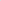 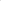 Administratorem danych osobowych jest: Urząd Gminy w Gozdowie ul. Krystyna Gozdawy 19  09-213 Gozdowo, e-mail: sekretariat@gozdowo.eu,  formularz kontaktowy pod adresem  http://www.gozdowo.eu, zakładka kontakt lub pisemnie na adres siedziby administratora.Kontakt do Inspektora ochrony danych: iod@gozdowo.eu; Dane osobowe przetwarzane będą w celu przeprowadzenia zapytania ofertowego na zakup komputerów zgodnie z ustawą Prawo zamówień publicznych z zachowaniem zasady konkurencyjności.      Dane osobowe będą przetwarzane wyłącznie w celu realizacji projektu „Podniesienie   kompetencji cyfrowych mieszkańców województwa mazowieckiego” w szczególności  potwierdzenia kwalifikowalności wydatków, monitoringu, ewaluacji, kontroli, audytu i sprawozdawczości oraz działań informacyjno-promocyjnych w ramach POPC.Dane osobowe zostały powierzone do przetwarzania Instytucji Pośredniczącej tj. Centrum Projektów Polska Cyfrowa ul. Spokojna 13a, 01-044 Warszawa, beneficjentowi projektu Fundacji Promocji Gmin Polskich, ul. Jaworzyńska 7/3, 00-634 Warszawa oraz podmiotom, które na zlecenie beneficjenta uczestniczą w realizacji projektu: Gmina Gozdowo. Przekazane dane osobowe mogą zostać przekazane podmiotom realizującym badania ewaluacyjne na zlecenie Instytucji Zarządzającej, Instytucji Pośredniczącej lub beneficjenta. Przekazane dane osobowe mogą zostać również powierzone specjalistycznym firmom, realizującym na zlecenie Instytucji Zarządzającej, Instytucji Pośredniczącej oraz beneficjenta kontrole i audyt w ramach POPC.Dane osobowe będą przechowywane przez okres zgodny z ustawą z dnia 14.07.1983 r. o narodowym zasobie archiwalnym i archiwach (t.j. Dz. U. z 2018 r.  poz. 217, z późn. zm.) lub innych szczegółowych przepisach prawa;Jest Pani/ Pan uprawniony/uprawniona  do:- uzyskania od Administratora potwierdzenia, czy przetwarzane są dane osobowe jego dotyczące, a jeżeli ma to miejsce, jest uprawniony do uzyskania dostępu do nich na zasadach określonych w RODO;- mam prawo żądania od Administratora niezwłocznego sprostowania dotyczących go danych osobowych, które są nieprawidłowe, a z uwzględnieniem celów przetwarzania ma prawo żądania uzupełnienia niekompletnych danych osobowych, w tym poprzez przedstawienie dodatkowego oświadczenia;- mam prawo żądania od Administratora niezwłocznego usunięcia dotyczących go danych osobowych, a Administrator ma obowiązek bez zbędnej zwłoki usunąć dane osobowe, jeżeli zachodzi jedna z następujących okoliczności: dane osobowe nie są już niezbędne do celów, w których zostały zebrane lub w inny sposób przetwarzane, dane osobowe były przetwarzane niezgodnie z prawem, dane osobowe muszą zostać usunięte w celu wywiązania się z obowiązku prawnego przewidzianego w prawie Unii lub prawie państwa członkowskiego, któremu podlega administrator — z zastrzeżeniem wyłączeń dla tego prawa wynikających z art. 17 ust. 3 RODO;-  mam prawo żądania od Administratora ograniczenia przetwarzania w następujących przypadkach: Uczestnik kwestionuje prawidłowość danych osobowych (na okres pozwalający Administratorowi sprawdzić prawidłowość tych danych); przetwarzanie jest niezgodne z prawem, a Uczestnik, sprzeciwia się usunięciu danych osobowych, żądając w zamian ograniczenia ich wykorzystywania; Administrator nie potrzebuje już danych osobowych do celów przetwarzania, ale są one potrzebne Uczestnika do ustalenia, dochodzenia lub obrony roszczeń;-  mam prawo cofnięcia zgody w dowolnym momencie bez wpływu na zgodność z prawem przetwarzania, którego dokonano na podstawie zgody przed jej cofnięciem. Przysługuje Pani/Panu prawo wniesienia skargi do Prezesa Urzędu Ochrony Danych Osobowych ul. Stawki 2, 00-193 Warszawa, gdy uzna, iż przetwarzanie danych osobowych jego dotyczących narusza przepisy, w tym RODO;Rozliczenie przedmiotu umowy nastąpi fakturą końcową, po dokonaniu odbioru końcowego 
i spisaniu protokołu odbioru.Oświadczamy, że sposób reprezentacji spółki/konsorcjum dla potrzeb niniejszego zamówienia jest następujący:………………………………………………………………………………………………………………………………………………………………………………………………………………(wypełniają jedynie przedsiębiorcy składający wspólną ofertę – konsorcja)Zamówienie zrealizujemy sami/przy udziale podwykonawców………………………………………………………………………………………………………………………………………………………………………………………………………………(część powierzonego zadania i nazwa firmy jeżeli jest już znana)(w przypadku gdy Wykonawca nie dokona żadnego skreślenia w niniejszym punkcie Zamawiający uzna, iż Wykonawca zrealizuje powierzone zamówienie samodzielnie)Ze strony Wykonawcy do kontaktów z Zamawiającym upoważniony będzie: ……………………………………………………………………………………………………………………………………………………………………………………………………………………………………………………………………………………………………………………….tel. ………………………………………………. e-mail:…………………………………………Załączniki do oferty:…………………………………………………………………………………………...…………………………………………………………………………………………...…………………………………………………………………………………………...Oferta została złożona na ...............….. stronach podpisanych i kolejno ponumerowanych od nr........ do nr .............................................................                         miejscowość i data                                                                      ..................................................................................Czytelny  podpis uprawnionegoprzedstawiciela(i) Wykonawcy,lub pieczątka imienna z podpisemZałącznik nr 2............................................................................				            (pieczęć adresowa Wykonawcy)NIP: ....................................................REGON:.............................................			            tel.: .....................................................				            fax: .....................................................				            adres e – mail: ....................................	OŚWIADCZENIEOświadczam/y, że:posiadam(y) kompetencje lub uprawnienia do prowadzenia określonej działalności zawodowej, o ile wynika to z odrębnych przepisów;znajduje(my) się w sytuacji ekonomicznej i finansowej zapewniającej wykonanie  zamówienia;dysponuje(my) odpowiednimi zdolnościami technicznymi lub zawodowymi niezbędnymi do  wykonania zamówienia;Data ……………………………………………………………………………………….Czytelny  podpis uprawnionegoprzedstawiciela(i) Wykonawcy,lub pieczątka imienna z podpisemZałącznik nr 3Umowa nr …………../2019Zawarta w dniu ……………….2019 r. pomiędzy:Kupujący - zwany dalej Kupującym:Gmina Gozdowo, ul. Krystyna Gozdawy 19, 09-213 Gozdowo, NIP: 776-161-50-61, w imieniu, którego działa:Wójt Gminy - Dariusz Kalkowski;Skarbnik Gminy – Bogumiła Bogdańska;aSprzedawca - zwany dalej Sprzedawcą:…………………………………………………………………………………………………………………………………………………………………………………………………………………………………………………………………………………………reprezentowany przez:………………………………………………………………………………………………………………………………………………………………………………………………………..§ 11. Przedmiotem niniejszej umowy jest dostawa 12 zestawów komputerowych w ramach  realizacji projektu „Podniesienie kompetencji cyfrowych mieszkańców województwa mazowieckiego” 2.Przedmiot niniejszej umowy dotyczy sprzedaży wraz z dostawą fabrycznie nowych, nieuszkodzonych, wolnych od wad fizycznych i wad prawnych 12 zestawów  komputerów  zwanych dalej Sprzętem.3.Szczegółowe parametry techniczne sprzętu komputerowego określone są 
w załączniku nr 1 , stanowiącym integralną część niniejszej umowy.4.Sprzedawca zobowiązany będzie również do:uzgodnienia z Zamawiającym szczegółowego terminu i sposobu dostawy przedmiotu zamówienia,zapewnienie rozładunku i transportu wewnętrznego sprzętu,dokonanie wstępnego rozruchu dostarczonego sprzętu w obecności przedstawiciela Zamawiającego,dostarczenie Zamawiającemu wraz z przedmiotem zamówienia;   pełnej dokumentacji technicznej,   karty gwarancyjnej,    dokumentu, określającego zasady świadczenia usług przez serwis w okresie gwarancyjnym,   licencji na zainstalowane oprogramowanie.5.Umowa realizowana będzie z należytą starannością, zgodnie z opisem przedmiotu zamówienia oraz z ofertą Sprzedawcy, na warunkach opisanych w niniejszej umowie.6.Sprzedawca oświadcza, że dostarczony sprzęt nie jest przedmiotem jakiegokolwiek postępowania bądź przedmiotu zabezpieczenia. § 2Sprzedawca dostarczy Kupującemu sprzęt komputerowy opisany w § 1 ust. 1 w terminie 14 dni roboczych od dnia podpisania niniejszej umowy. Dostawa nastąpi na koszt i ryzyko Sprzedawcy do miejsca wskazanego przez Kupującego. Sprzedawca zapewni też rozładunek i transport wewnętrzny sprzętu.Sprzedawca dostarczy sprzęt po wcześniejszym ustaleniu z Panią Jolantą Lewandowską tel.(24)  364 48 33 terminu dostawy zestawów komputerowych. Przedmiot umowy realizowany będzie w dni robocze (od poniedziałku do piątku), w godzinach od 7.15 do 15.00.Każdy zestaw sprzętu komputerowego zaopatrzony będzie w instrukcje (jeżeli dany sprzęt taką instrukcję posiada), opisy techniczne i karty gwarancyjne, które będą w języku polskim.Prawo własności do dostarczonego zgodnie z umową sprzętu przejdzie na Kupującego po podpisaniu protokołu odbioru bez uwag i zapłaceniu faktury VAT przez Zamawiającego.Wykonawca zapewnia, że dane związane z oprogramowaniem i kluczami licencyjnymi nie będą udostępniane osobom trzecim.§ 3Za wady fizyczne i jakościowe dostarczonego Sprzętu odpowiada Sprzedawca.Za działania i zaniechania osób, przy pomocy, których Sprzedawca będzie wykonywał zobowiązania zaciągnięte w myśl postanowień niniejszej umowy oraz za szkody w mieniu Kupującego, powstałe w związku z realizacją niniejszej umowy zawsze Sprzedawca odpowiada jak za działania i zaniechania własne.§ 4Kupujący odbierze dostarczony Sprzęt, sporządzając w tym celu 2 egzemplarze protokołu, podpisanego przez osoby upoważnione do reprezentowania Kupującego.Kupujący sprawdzi dostarczony Sprzęt w obecności przedstawiciela Sprzedawcy, a w przypadku stwierdzenia wad jakościowych, bądź braków ilościowych zgłosi na piśmie Sprzedawcy zastrzeżenia.Sprzedawca odbierze Sprzęt nie spełniający warunków i w terminie nie dłuższym niż 5 dni roboczych od dnia poinformowania go o tym fakcie, dostarczy nieodpłatnie sprzęt wolny od wad.§ 5Sprzedawca gwarantuje najwyższą jakość przedmiotu umowy i udziela Kupującemu gwarancji jakości producenta na dostarczony Sprzęt, na okres ….. miesięcy.Okres gwarancji rozpocznie się od dnia podpisania protokołu odbioru jakościowo ilościowego dostarczonego przedmiotu zamówienia, bez uwag.Jakiekolwiek dokumenty, gwarancyjne wydane przez Sprzedawcę, sprzeczne z warunkami niniejszej umowy albo nakładające na Kupującego większe obowiązki niż wynikające 
z umowy nie wiążą Kupującego.Sprzedawca zapewni serwis gwarancyjny na terenie Polski.Czas usunięcia usterki od momentu zgłoszenia nie będzie dłuższy niż 5 dni roboczych.W przypadku gdy usunięcie usterki nie będzie możliwe w ciągu 5 dni roboczych Sprzedawca w celu uniknięcia płacenia kar umownych może zaproponować Kupującemu sprzęt zastępczy o parametrach nie gorszych niż będący przedmiotem niniejszej umowy.  § 6Wartość ryczałtowa opisanego w § 1 ust. 1 przedmiotu umowy wynosi dla całości dostawy:Netto: ……………………………….. zł;(słownie złotych: …………………………………………………… …/100);W cenie określonej w ust. 1 tego paragrafu uwzględnione zostały wszystkie koszty związane z realizacja umowy a w szczególności:koszty sprzętu i wyposażenia;koszty opakowaniakoszty transportu;koszty zainstalowania sprzętu i jego uruchomienie;koszty dostarczenia pełnej dokumentacji technicznej; opłaty licencyjne, podatki, cła, pozostałe składniki cenotwórcze.Sprzedawca oświadcza, że zapoznał się z warunkami zamówienia i wyklucza możliwość powoływania się na niezrozumienie zakresu oraz treści przedmiotu umowy jako podstawę roszczeń o zwiększenie wynagrodzenia oraz potwierdza, że nie będzie żądał podwyższenia wynagrodzenia wskutek złego oszacowania rozmiaru lub kosztów zamówienia, nawet gdyby w czasie zawarcia umowy nie można było ich przewidzieć.Sprzedawca oświadcza, że wynagrodzenie uzyskane z przedmiotowej umowy zaspokaja Jego wszelkie roszczenia do korzystania z przedmiotu umowy przez Kupującego na każdym polu eksploatacji.§ 7Zapłata należności z tytułu realizacji umowy nastąpi po dokonaniu dostawy, montażu 
i uruchomieniu sprzętu, co zostanie potwierdzone w stosownym protokole, na podstawie wystawionej przez Sprzedawcę faktury VAT w drodze przelewu na konto Sprzedawcy. Sprzedający wystawi fakturę z następującymi danymi Kupującego:Nabywca - Gmina Gozdowo ul. Krystyna Gozdawy 19, 09-213 Gozdowo 
NIP: 776-161-50-61.Odbiorca: Urząd Gminy Gozdowo ul. Krystyna Gozdawy 19,  09-213 Gozdowo.Płatność z tytułu dostawy przedmiotu umowy będzie zrealizowana zgodnie z ofertą przetargową, w terminie 21 dni licząc od daty otrzymania faktury VAT.Zamawiający ma prawo wstrzymać zapłatę za dostawę, jeżeli sprzęt zostanie dostarczony niezgodnie z umową, w stanie uszkodzonym lub z wadami – do czasu wymiany na sprzęt pozbawiony uszkodzeń lub innych wad.Za dzień zapłaty uznaje się dzień złożenia przez Kupującego dyspozycji obciążenia rachunku kwotą wynagrodzenia Sprzedawcy.Opóźnienie w zapłacie wynagrodzenia upoważnia Sprzedawcę do żądania odsetek ustawowych.§ 8Zmiany postanowień zawartej umowy mogą być dokonywane:w zakresie aktualizacji danych Sprzedawcy;w przypadku zmiany obowiązujących przepisów prawa, odnoszących się do niniejszego zamówienia;w przypadku wystąpienia wszelkich obiektywnych zmian, niezbędnych do prawidłowego wykonania przedmiotu umowy, jeżeli taka zmiana leży w interesie publicznym;w przypadku wystąpienia siły wyższej, np.: wystąpienia zdarzenia losowego wywołanego przez czynniki zewnętrzne, którego nie można było przewidzieć 
z pewnością, w szczególności zagrażającego bezpośrednio życiu lub zdrowiu ludzi lub grożącego powstaniem szkody w znacznych rozmiarach;Powyższe zmiany zostaną dokonane pisemnie pod rygorem nieważności w formie aneksu.Przewidziane powyżej okoliczności stanowiące podstawę zmian do umowy, stanowią uprawnienie Zamawiającego nie zaś jego obowiązek wprowadzenia takich zmian.§ 9Zamawiający ma prawo rozwiązać umowę, jeżeli Wykonawca nie wywiązuje się właściwie z zobowiązań ciążących na nim z mocy postanowień niniejszej umowy, po uprzednim pisemnym wezwaniu Wykonawcy do zaprzestania naruszeń umowy oraz usunięcia skutków naruszeń uprzednio zaistniałych i bezskutecznym upływie jednostronnie wyznaczonego odpowiedniego terminu ich usunięcia.§ 10Kupujący zastrzega sobie prawo odstąpienia od całości lub części niezrealizowanej umowy, w przypadku nienależytego wykonania umowy ze skutkiem natychmiastowym 
w terminie 30 dni od powzięcia wiadomości o tych okolicznościach, między innymi 
w następujących przypadkach:niedostarczenia Sprzętu w terminie wskazanym w § 2 ust.1.;ujawnienia Sprzętu niebędącego fabrycznie nowym;ujawnienia w dostarczonym Sprzęcie wad fizycznych lub prawnych;innego rodzaju nienależytego wykonania lub nie wykonania umowy, czyniącego dalsze jej realizowanie bezprzedmiotowym;Kupujący może odstąpić od umowy w przypadku zaistnienia istotnej zmiany okoliczności powodującej, że wykonanie umowy nie leży w interesie publicznym, czego nie można było przewidzieć w chwili zawarcia umowy, w terminie 30 dni od powzięcia wiadomości o tych okolicznościach.W przypadku, o którym mowa w ust. 2, Wykonawca może żądać wyłącznie wynagrodzenia należnego z tytułu wykonania części umowy.§ 11Kupującemu przysługiwać będzie kara umowna w wysokości 10% wartości umowy brutto, określonej w § 6 ust. 1 w razie odstąpienia przez Sprzedawcę od realizacji umowy 
z przyczyn leżących po stronie Sprzedającego.W przypadku odstąpienia od umowy przez Kupującego z przyczyn leżących po stronie Kupującego Sprzedawcy będzie przysługiwać kara umowna w wysokości 10 % wartości umowy brutto, określonej w § 6 ust. 1.W przypadku nie dotrzymania terminu dostawy, Sprzedawca zobowiązuje się zapłacić Kupującemu karę umową w wysokości 0,5% wartości przedmiotu umowy za każdy dzień zwłoki. Kupującemu w takim przypadku przysługuje również możliwość odstąpienia od umowy bez dodatkowych konsekwencji finansowych.W przypadku braku naprawy urządzenia w ustalonym terminie z przyczyn dotyczących Sprzedającego, Sprzedający zobowiązuje się zapłacić Kupującemu karę umowną 
w wysokości 100,00 zł za każdy dzień zwłoki. W przypadku braku dostarczenia wymaganej dokumentacji (karty gwarancyjnej, licencji itp.) Sprzedający zapłaci Kupującemu karę w wysokości 100,00 zł za każdy dzień zwłoki.Kupujący zastrzega sobie prawo dochodzenia odszkodowania uzupełniającego, przewyższającego wysokość zastrzeżonych kar umownych.Zapłata kar umownych następuje na pisemne wezwanie Kupującego w terminie 10 dni od dnia otrzymania wezwania.Kara umowna będzie potrącona z wynagrodzenia należnego Sprzedającemu , na co Sprzedający wyraża zgodę lub płatna w terminie 14 dni od otrzymania noty.§ 12Zamawiający nie wyraża zgody na dokonanie cesji praw, obowiązków lub wierzytelności wynikających z realizacji umowy na rzecz osób trzecich.Wszelkie zmiany do niniejszej umowy wymagają formy pisemnej w postaci aneksu do umowy pod rygorem nieważności.Forma pisemna obowiązuje również przy składaniu wszelkich oświadczeń i zawiadomień oraz przesyłaniu korespondencji.Strony poinformują się wzajemnie o zmianie adresu lub siedziby. W przeciwnym razie pisma dostarczone pod adres wskazany w niniejszej umowie uważane będą za doręczone.§ 13W sprawach nieuregulowanych niniejszą umową będą miały zastosowanie przepisy Kodeksu Cywilnego.§ 14Spory wynikłe na tle wykonania niniejszej umowy, strony poddadzą rozstrzygnięciu właściwemu rzeczowo Sądowi dla siedziby Kupującego.§ 15Umowę sporządzono w trzech jednobrzmiących egzemplarzach, dwa dla Kupującego i jeden dla Sprzedającego.Załączniki do umowy:Szczegółowe parametry sprzętuKUPUJĄCY:                                                                                         SPRZEDAWCA:Załącznik nr 1 do umowy nr. …………..2019z dnia …………..Zestawienie parametrów i warunków wymaganychKUPUJĄCY:                                                                                         SPRZEDAWCA:1Jolanta Lewandowskatel. (24) 364-48-33jlewandowska@gozdowo.euw zakresie proceduralnymLp.PrzedmiotParametry wymaganeWartość oferowana(uzupełnia Wykonawca)Parametry ogólne:Parametry ogólne:Parametry ogólne:Parametry ogólne:1Komputery fabrycznie noweTAK1Nazwa, model2Procesor dwurdzeniowy, 1,60 GHz, 3Pamięć RAM 8 GB4Pamięć masowamin 32 GB5Czas pracy bateriimin. 6 h6Ekran dotykowyWielkość 14”7Rozdzielczość1920x1080 lub wyżej8Możliwość podłączenia do sieci przewodemTAK9Złącza i łączność USB, HDMI lub równoważne, Bluetooth w standardzie min. 2.0,10ŁącznośćWi-Fi 802.11 b/g/n11Zintegrowane komponenty multimedialneKamera, mikrofon karta audio i głośniki12Możliwość odłączania klawiatury lub obracania ekranu i korzystania w trybie tabletuMożliwość odłączania klawiatury lub obracania ekranu i korzystania w trybie tabletu13Rysik ewentualnie 14Zużycie prąduim mniej tym lepiej15System operacyjnyzainstalowany Microsoft Windows 10 PL z licencją na każdy komputer MS Office z licencją MOLP16Akcesoria kabel zasilający, mysz, 17Okres gwarancji min. 24 m-ce